Участь кафедри політології у всеукраїнських, регіональних, обласних, міських  програмах1.Участь доцента Ворчакової І.Є. у Проекті «Побудова жіночого політичного лобі в Україні», що впроваджується Всеукраїнською організацією «Жіночий консорціум України» за підтримки Демократичного Фонду ООН - The United Nations Democracy Fund:а) Участь доцента Ворчакової І.Є.  у тренінгу «Вибори та виборча кампанія» (12-13 листопада 2016), м. Одеса,б) Учать доцента Ворчакової І.Є. у тренінгу «Участь жінок в політиці: від формального представництва до впливу на прийняття рішень» (18-19 лютого 2017 року) м. Миколаїв;в) Участь доцента Ворчакової І.Є. у тренінгу 20-21 травня 2017 року «Гендерний фактор у виборчій кампанії» ( м. Херсон).2. В рамках двосторонньої угоди з Сумським державним університетом продовження співпраці кафедри політології  в напрямку створення гендерночутливого середовища у вищих навчальних закладах.3. Участь кафедри політології в Обласному злеті «Зліт юних краєзнавців з думою про рідний край» в рамках обласної програми національно-патріотичного виховання.3.Викладачі кафедри політології (завідувач кафедри політології  професор Н. О. Ніколаєнко та доцент І.Є. Ворчакова)  у складі робочої групи ведучих університетів України, здійснила (стажування) навчально-освітній візит до університету Ліон-2 імені  братів Люм’єр (Франція) в рамках проекту «Структуризація співпраці щодо аспірантських досліджень, навчання універсальних навичок та академічного письма на регіональному рівні України».  Результатом стало обговорення проблем і перспектив системи підготовки докторів філософії (РНd)  в галузі політології на третьому (освітньо-науковому) рівні вищої освіти, розробка навчальних програм та вироблення рекомендацій щодо вдосконалення існуючої нормативно-правової бази, організаційних, методичних та інституційних засад діяльності сучасної аспірантури 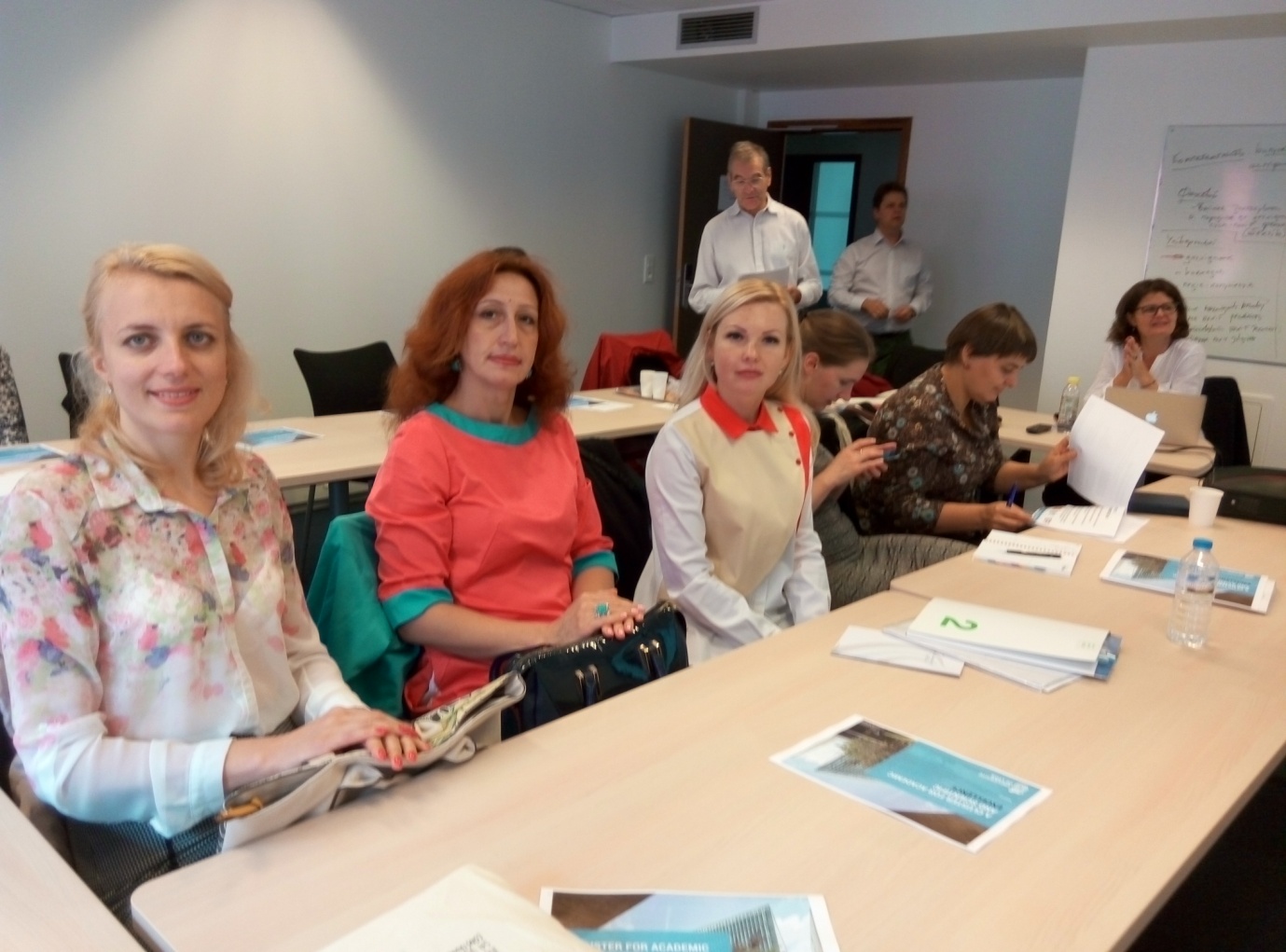 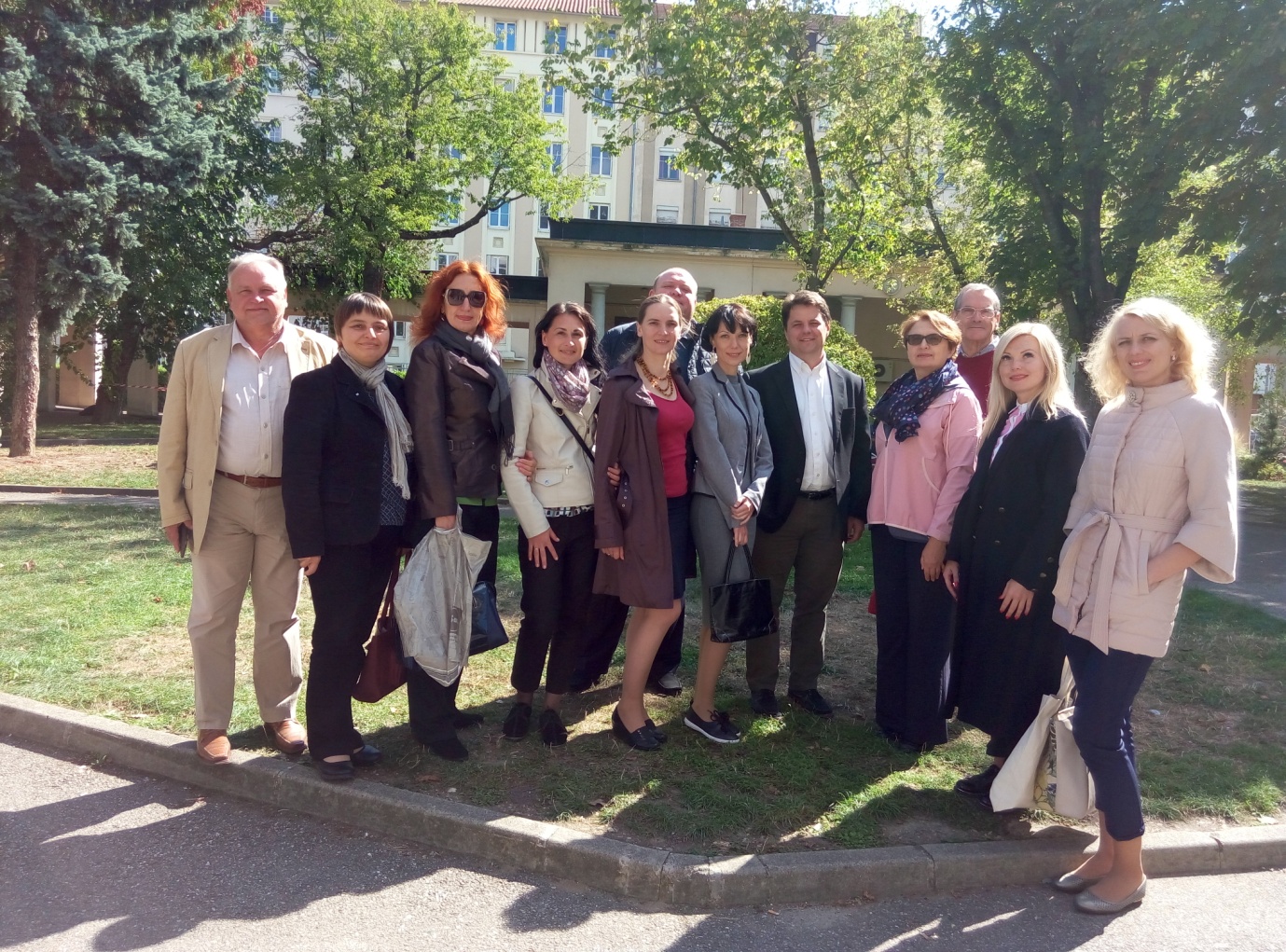 